         REGIONE ABRUZZO   Azienda Sanitaria Locale n. 2 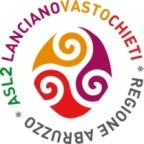 Palazzina “N” Ospedale di Chieti - Via dei vestini snc – 66100 Chieti			 C.F. e P. Iva 02307130696PUBBLICAZIONE AI SENSI : L.190/2012 ex art. 1 c.16 lett.b e c.32 - D.LGS. 33/2013 ex art. 23 c. 1 lett.bStruttura proponente: UOC Acquisizione Beni e Servizi OGGETTO: offerta strumentario Olympus in sconto merce per acquisti di elettrodi VersapointTM.CIG: Z372EED336Procedura di scelta del contraente:  affidamento direttoData scadenza presentazione offerte:   17 giugno 2020Durata prevista della fornitura:   31 dicembre 2020  Operatore Economico affidatario  VERSAPOINTTM  cod. 01942, elettrodo bipolare monouso da 4 mm. Mod. Loop sterile -   prezzo unitario € 410,00VERSAPOINTTM elettrodo bipolare "TWIZZLE" DA 5 FR. -   parti di ricambio                  Estremi dei principali documenti contenuti nel fascicolo:1)  comunicazione di Olympus Italia srl in ordine all’accordo sulla distribuzione del sistema elettrochirurgico VERSAPOINTTM di Ethicon2) offerta Olympus Italia S.r.l. 3U-206-153P/mg del 17 giugno 20203) determina 489 del 26 ottobre 2020f.to Istruttore e RUP dott.ssa Gina Frattaf.to Il Direttore UOC dr. Pierluigi GalassiPartita ivaragione sociale operatore economico10994940152Olympus Italia S.r.l. - Società unipersonaleprodottorepertorioPrezzo di listinoSconto merceElemento operativo Versapoint, passivo, compatibile Olympus1860570€ 2.680,00Un  prodotto a scelta tra quelli offerti Ottica "OES ELITE", 4 mm., 12°, HD,  autoclavabile1256655€ 3.140,00Un  prodotto a scelta tra quelli offerti Camicia esterna, 8,5 mm. 2 rubinetti, rotante, per  isteroresettore Olympus110644€ 1.290,00Un  prodotto a scelta tra quelli offerti Camicia Interna, 8 mm. per isteroresettore Olympus110640€ 827,00Un  prodotto a scelta tra quelli offerti Cavo HF Versapoint II connettore nero1895361€ 750,00Un  prodotto a scelta tra quelli offerti 